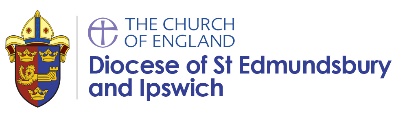 Year group:             Term:                       Date:                 Class:Year group:             Term:                       Date:                 Class:Year group:             Term:                       Date:                 Class:How does celebrating Pentecost remind Christians that God is with them always?How does celebrating Pentecost remind Christians that God is with them always?How does celebrating Pentecost remind Christians that God is with them always?Teachers will enable pupils to be able to achieve some of these outcomes, as appropriate to their age and stage:Teachers will enable pupils to be able to achieve some of these outcomes, as appropriate to their age and stage:Teachers will enable pupils to be able to achieve some of these outcomes, as appropriate to their age and stage:Working towards:Expected:Greater depth:Pupils will be able to talk about some parts of the Pentecost story.  Despite being able to recall parts of the story, pupils need prompting to explain who the Holy Spirit is to Christians.  Pupils working at an expected level will be able to recall most of what happened during the story of Pentecost and that this story marked the arrival of the Holy Spirit.They will understand that Christians learn about this story from the Bible.They can extend their knowledge to understand that the Holy Spirit helps Christians. He is a helper and friend sent by Jesus. Ultimately, pupils understand the key idea from this unit:Christians believe the Holy Spirit to be an invisible friend who helps them to become more like Jesus.These pupils understand that the Holy Spirit works within a Christian to grow fruit of the spirit.  They can explain that the Holy Spirit reminds Christians that God is with them.Names<when assessed, list names of children in class here>Names<when assessed, list names of children in class here>Names<when assessed, list names of children in class here>%%%